Programs marked with a * are virtual  **Please be aware that while most of our classes are free, specialty classes may charge a minimal fee. Yoga/$10, Strength Training $8, fitness $12  (Prices subject to change without notice) Ongoing Services:Outreach						- Lifeline and Be Safer At HomeFuel Assistance	       				- Durable Medical EquipmentSNAP (formerly Food Stamps)				- Telephone Reassurance Callsmonthly Government Food Distribution		- File of LifeNotary Services					- SHINE (Insurance Specialists)AT HOME COVID TEST KITS available at the howes house THE FOLLOWING PROGRAMS ARE VIRTUAL THROUGH ZOOM OR GOOGLE MEETING:      *Strength + Fitness w/Katryn- Mon, Tues, Thurs, Fri- 9 and 9:35am- Google meeting – Email katrynyerdon@prodigy.net for meeting info *Kanta’s Gentle Yoga – TUESDAYS @11:30 EMAIL KANTALIPSKY@gmail.com  FOR MEETING INFO                                                                                     HOWES HOUSE EVENTS:    Yoga w/Martha Abbott – Monday, Wednesday  and Friday ZOOM  9:15 (virtual doors open at 9) Email spiritmovesyou@gmail.com FOR LOG IN INFOWEDNESDAYS 10Am FIT FUN Fitness wITH Margarita at THE HOWES HOUSEDISCUSSION GROUP is on hiatusPARKINSON’S SUPPORT GROUP - 2ND AND 4TH MONDAY OF EVERY MONTH AT 1:00 PM BRIDGE  AT THE HOWES HOUSE MONDAYS 2-5pm  (bring a partner) please mail beaphear2@gmail.com to registermah jong (american and chinese) wednesdays at 1:30pmWEEKLY LUNCH AT THE HOWES HOUSE THURSDAYS AT 12:30PM – pREREGISTER EACH WEEK BY MONDAYS BY 10A 508-693-2896 – suggested weekly voluntary donation $4  Up Island Council on Aging   DECEMBER 2023   508-693-2896Up Island Council on Aging   DECEMBER 2023   508-693-2896Up Island Council on Aging   DECEMBER 2023   508-693-2896Up Island Council on Aging   DECEMBER 2023   508-693-2896Up Island Council on Aging   DECEMBER 2023   508-693-2896SunMonTueWedThuFriSat OPEN MONDAY – FRIDAY 8:30 AM – 4:00PMCLOSED HOLIDAYSLEGENDHH – HOWES HOUSE19:15 Yoga w/Martha Abbott - Hybrid9 & 9:35 Strength & Fitness  w/Katryn* 1P Watercolor2349:15 Yoga w/Martha Abbott - Hybrid9 & 9:35 Strength & Fitness  w/Katryn* 7-9 knitters group59 & 9:35 Strength & Fitness w/Katryn* 11:30 Yoga w/Kanta* 2-5 bridge6FALMOUTH SHOPPING TRIP9:15 Yoga w/Martha Abbott*10A Fitness w/Margarita at HH79 & 9:35 Strength & Fitness  w/Katryn * 12:30 weekly lunch sign up  by monday at noon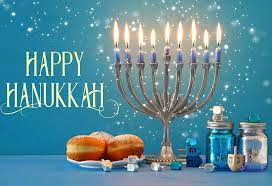 89:15 Yoga w/Martha Abbott - Hybrid9 & 9:35 Strength & Fitness  w/Katryn* 1P Watercolor910119:15 Yoga w/Martha Abbott - Hybrid9 & 9:35 Strength & Fitness  w/Katryn* 1pm Parkinson’s Support Group 7-9 knitters group129 & 9:35 Strength & Fitness w/Katryn* 11:30 Yoga w/Kanta*   2-5 bridge139:15 Yoga w/Martha Abbott*10A Fitness w/Margarita at hh soup & charades 12 noonConni Baker Legal Clinic 508-477-0267149 & 9:35 Strength & Fitness  w/Katryn * 12:30 weekly lunch sign up  by monday at  noon159:15 Yoga w/Martha Abbott - Hybrid9 & 9:35 Strength & Fitness  w/Katryn* 1P Watercolor1617189:15 Yoga w/Martha Abbott – Hybridpedi care clinic by appointment  9 & 9:35 Strength & Fitness  w/Katryn* 7-9 knitters group199 & 9:35 Strength & Fitness w/Katryn* 11:30 Yoga w/Kanta*   2-5 bridgeaudiology clinic by appointment* 209:15 Yoga w/Martha Abbott*10A Fitness w/Margarita at HH1:30P proCRAFTinators will be GIFT WRAPPING!219 & 9:35 Strength & Fitness  w/Katryn * 12:30 weekly lunch sign up  by monday at  noon22 CLOSE AT NOON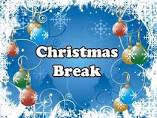  23243125 CLOSED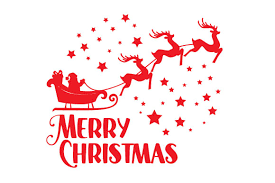 269 & 9:35 Strength & Fitness w/Katryn* 11:30 Yoga w/Kanta* 2-5 bridge 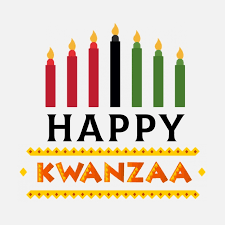  279:15 Yoga w/Martha Abbott*10A Fitness w/Margarita at HH289 & 9:35 Strength & Fitness  w/Katryn * 12:30 weekly lunch sign up  by monday at noon299:15 Yoga w/Martha Abbott - Hybrid9 & 9:35 Strength & Fitness  w/Katryn* 1P Watercolor30